Publicado en 08174 el 24/12/2018 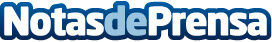 ESADE transforma el futuro del Distribuidor Automoción con el Program Automobile Dealer Development (PADD)La prestigiosa escuela de negocios ESADE Business School, junto EDARA, apuesta por segundo año consecutivo por la formación de los profesionales del sector de la automoción y reedita el exitoso Programme Automobile Dealer Development (PADD). El Programa de Dirección se ha diseñado con perspectiva exclusiva para el distribuidor de automóviles y el principal objetivo es acelerar y fortalecer su posición competitiva, desarrollando conocimientos, competencias y habilidades de aplicación inmediataDatos de contacto:Carlos XifréEDARA, Estrategias de Alto Rendimiento Automoción SL686953575Nota de prensa publicada en: https://www.notasdeprensa.es/esade-transforma-el-futuro-del-distribuidor Categorias: Nacional Motociclismo Automovilismo Recursos humanos Industria Automotriz http://www.notasdeprensa.es